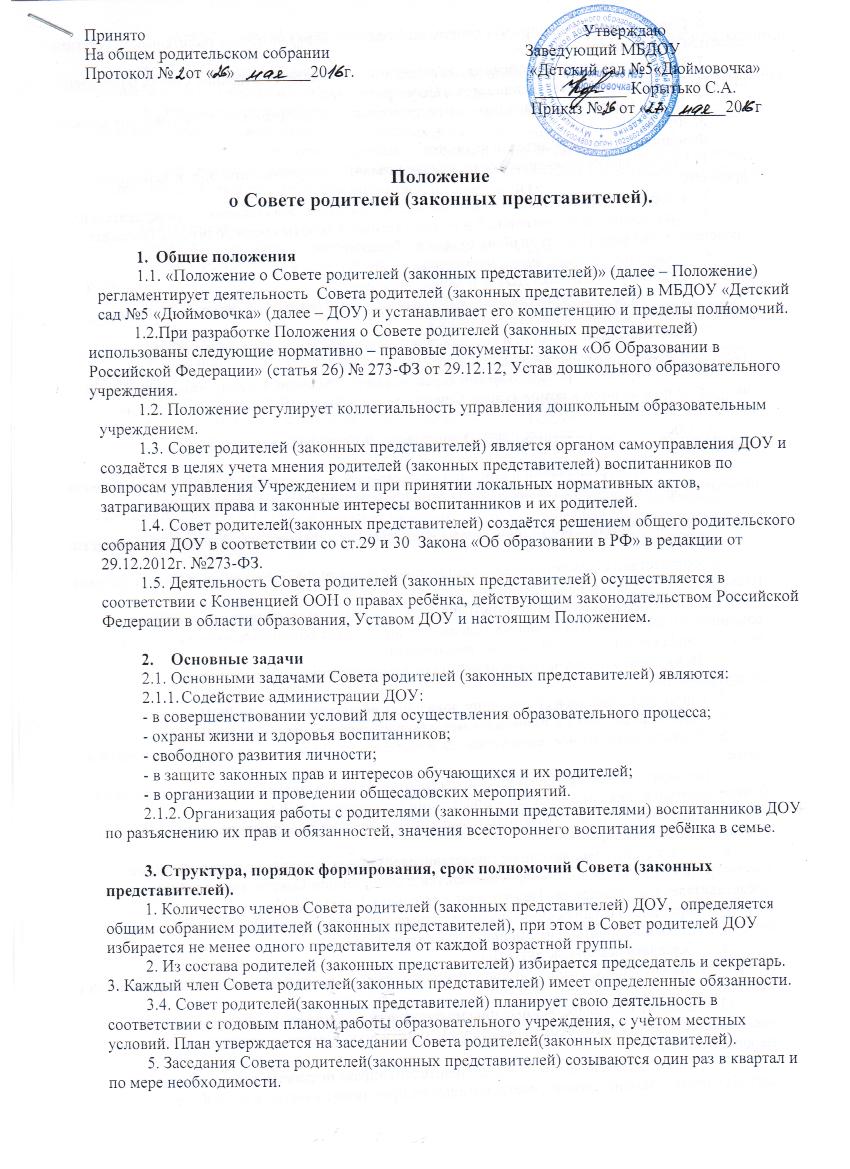 6. Совет родителей избирается сроком на 1 год (сентябрь) на общем родительском собрании простым большинством голосов. 7. За несколько дней до собрания, на котором предполагается избрание Совета родителей ДОУ, вывешиваются списки кандидатов в Совет родителей. 8. Члены Совета родителей (законных представителей)работают на общественных началах.ФункцииФункциями Совета родителей являются:Содействие обеспечению оптимальных условий для организации образовательного процесса. Координация деятельности групповых советов родителей (законных представителей). Проведение разъяснительной и консультативной работы среди родителей (законных представителей) воспитанников об их правах и обязанностях. Содействие в проведении  мероприятий в ДОУ. Участие в подготовке ДОУ к новому учебному году. Совместно с администрацией ДОУ осуществление контроля за качеством питания воспитанников, медицинского обслуживания. Помощь администрации и воспитателям в организации и проведении общих и групповых родительских собраний. Рассмотрение обращений в свой адрес, а также обращений по вопросам, отнесённым настоящим положением к компетенции  Совета родителей (законных представителей), по поручению заведующего ДОУ. Обсуждение локальных нормативных актов ДОУ по вопросам, входящим в компетенцию .Участие в организации и создании оптимальных и безопасных условий осуществления образовательного процесса, соблюдения санитарно-гигиенических правил и норм.Компетенция Совета родителей (законных представителей), права и обязанности.  ПраваВ соответствии с компетенцией, установленной настоящим Положением, Совет родителей ((законных представителей) имеет право:Вносить предложение администрации, другим органом самоуправления ДОУ по созданию оптимальных и безопасных условий осуществления образовательного процесса и получать информацию о результатах их рассмотрения.Заслушивать и получать информацию от администрации ДОУ, её органов самоуправления.Принимать участие в обсуждении локальных нормативных актов ДОУ.Давать разъяснения и принимать меры по рассматриваемым обращениям.Оказывать моральное воздействие на родителей, уклоняющихся от воспитания детей в семье.Поощрять родителей (законных представителей) воспитанников за активную работу в Совете родителей, оказание помощи в проведении мероприятий в ДОУ.Организовывать постоянные или временные комиссии под руководством Совета ДОУ для исполнения своих функций. Совет родителей (законных представителей) может выходить с предложениями о рассмотрении отдельных вопросов, относящихся к компетенции Совета родителей (законных представителей), на заседаниях Педагогического совета, Совета ДОУ.Обращаться с запросами и предложениями к администрации ДОУ  и органам самоуправления и получать информацию о принятых мерах.Обсуждать локальные акты ДОУ.Выносить общественные порицания родителям, не занимающимся воспитанием детей в семье.Посылать благодарственные письма родителям (законным представителям) воспитанников за хорошее воспитание ребенка, за активную помощь в проведении массовых мероприятий и т.п.Совет родителей (законных представителей) вправе поставить вопрос об отзыве из состава Совета и замене членов Совета, которые не принимают участия в его работе.Совет родителей (законных представителей) принимает годовой план работы, который согласуется с заведующим ДОУ.Совет родителей (законных представителей) проводит свои заседания в соответствии с годовым планом работы, но не реже одного раза в год.Решения считаются правомочными, если на заседании присутствовало не менее половины членов Совета родителей (законных представителей).Решения принимаются открытым голосованием простым большинством голосов.Председатель Совета родителей (законных представителей) отчитывается о работе Совета перед общим родительским собранием и Советом ДОУ.  обязанности:соблюдать настоящее Положение, участвовать в заседаниях совета;защищать интересы воспитанников дошкольного образовательного учреждения, их родителей;доводить информацию о решениях совета до органов общественного управления в учреждении;принимать активное участие в мероприятиях,пропагандировать среди родителей(законных представителей) основные направления деятельности муниципальной системы дошкольного образования;пропагандировать положительный опыт воспитания детей в семье и детском саду;взаимодействовать с другими социальными институтами;знать и соблюдать законодательство в области образования, семейного воспитания.Делопроизводство.Совет родителей (законных представителей) ведет протоколы своих заседаний. Протоколы пишет секретарь, избранный Советом родителей (законных представителей).Каждый протокол подписывается председателем Совета родителей(законных представителей) и секретарем.Протоколы хранятся в делах ДОУ в течение пяти лет. 